Name ______________						Date _____________Mr. Schlansky								Algebra IIRemainder Theorem Extra ReviewWhat do you need to know in order to determine the factors of a polynomial?Write a possible polynomial equation in factored for if the zeros are: 1. 						2. 						3. 							4. 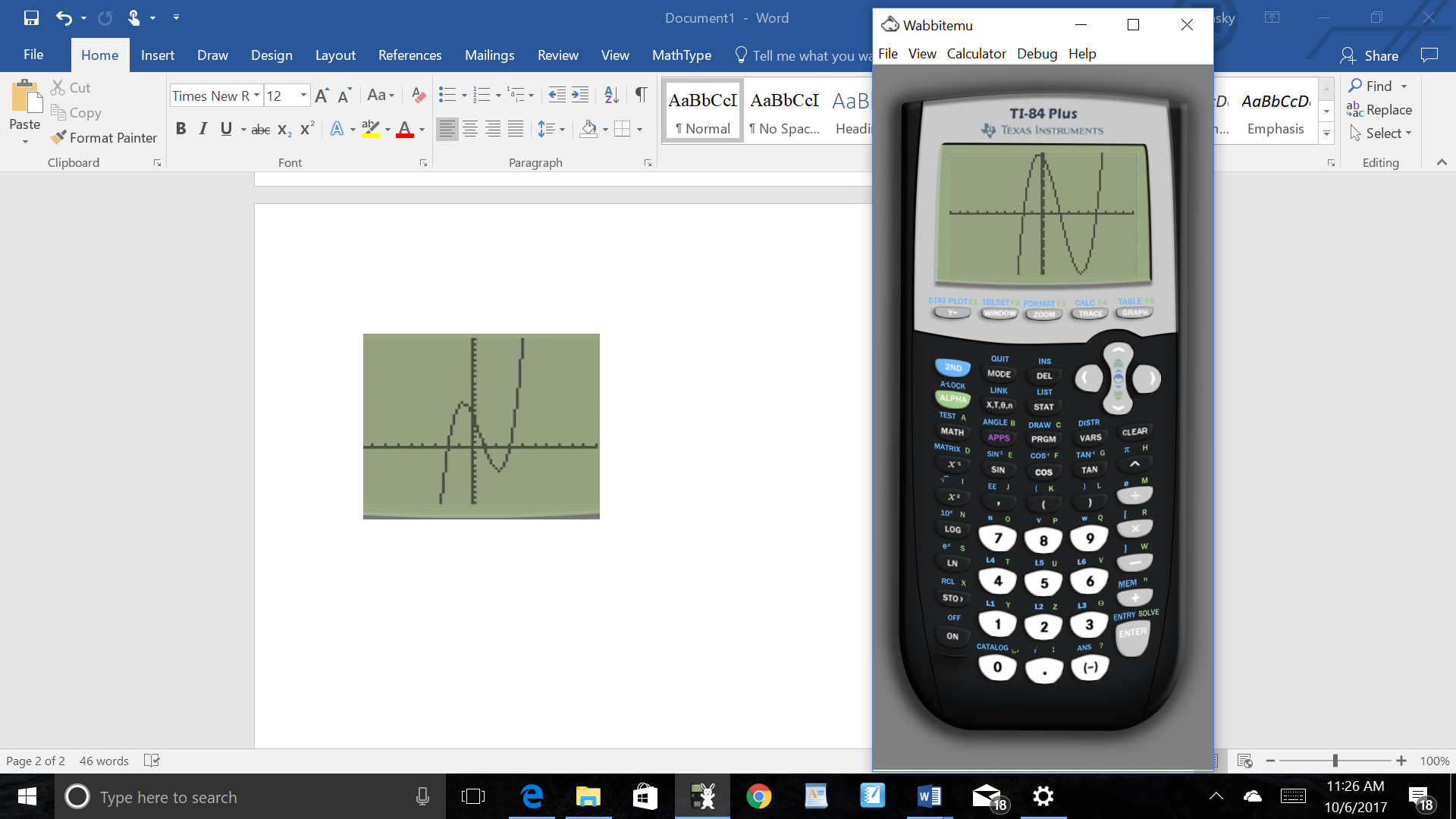 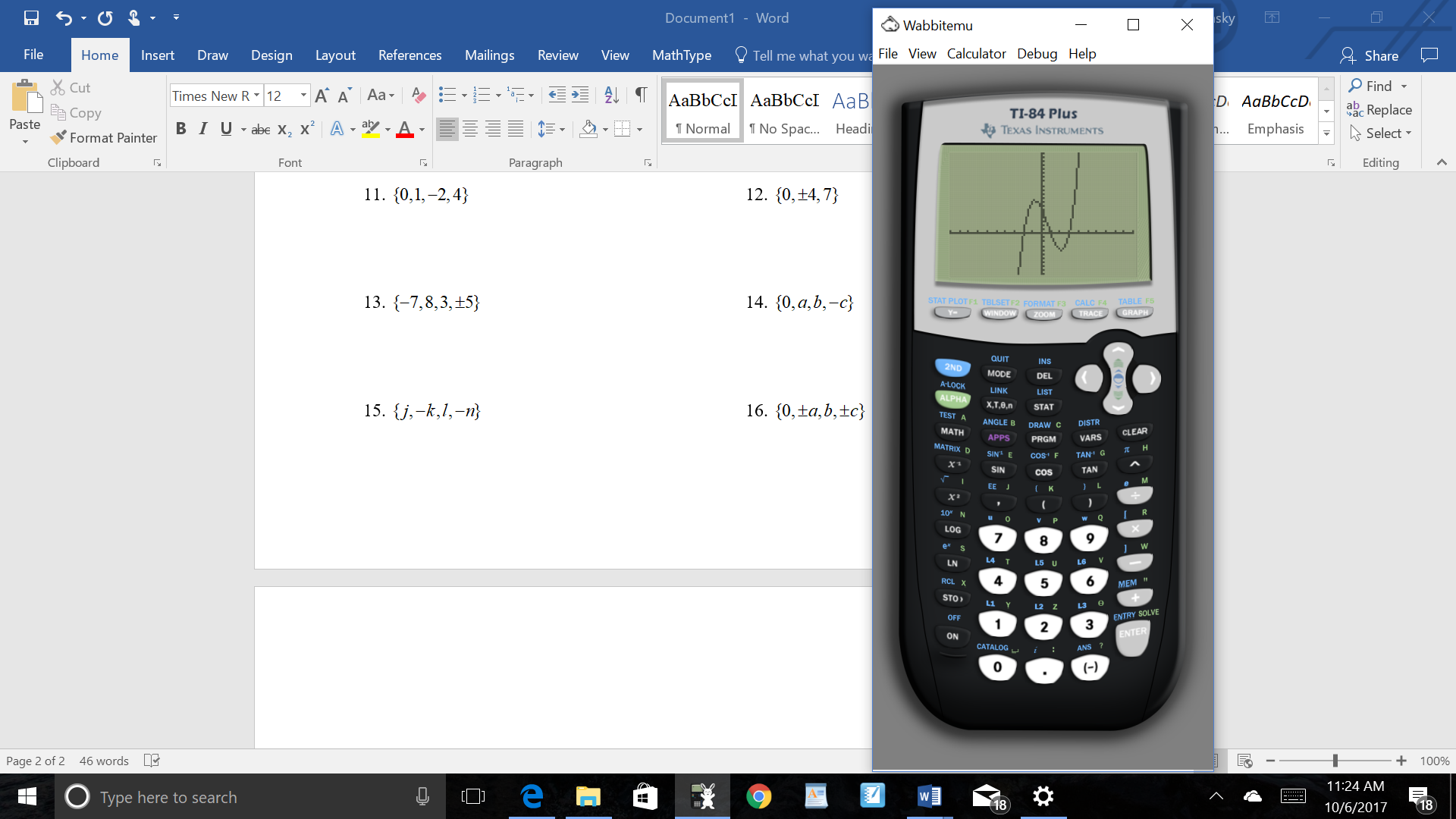 What do you need to know in order to determine the zeros of a polynomial?State the zeros for the following polynomials			2. 	How do you find the remainder when a polynomial is divided?1. 				2. 	3. What is the remainder when the following polynomial is divided by: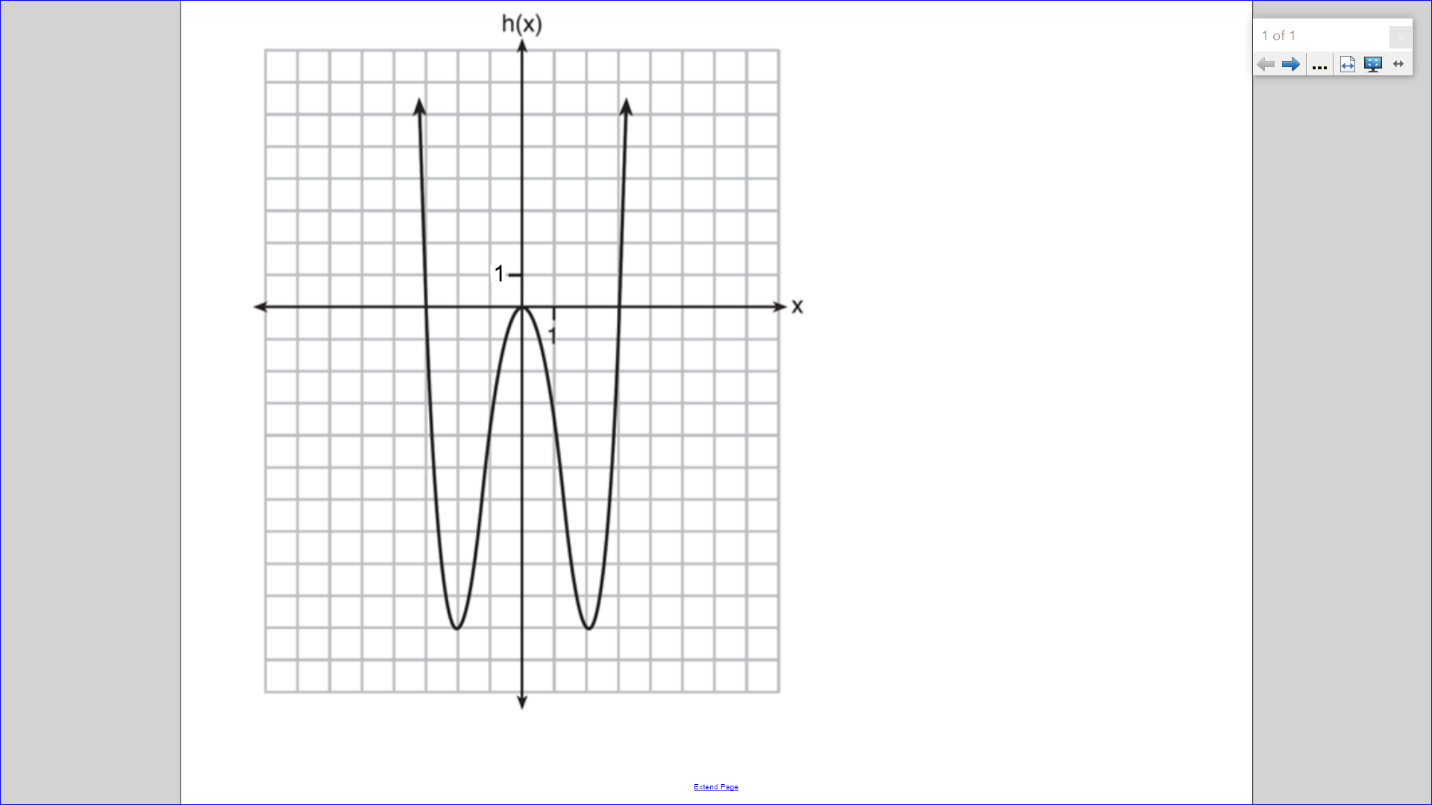 a) 	b) 	c) 	d) How do you divide polynomials?1. 				2. 	